Kindergarten Supply List 2022-2023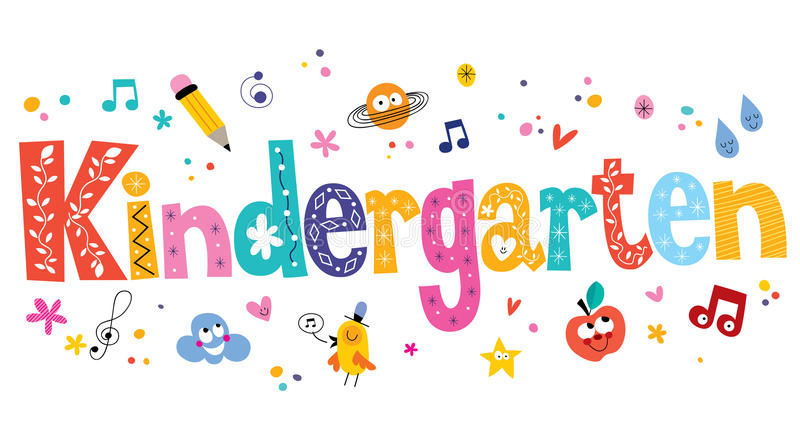 The Kindergarten teacher team can’t wait to begin the new school year and meet the children. To make it easier in September, we have prepared a list of supplies for the upcoming school year which is divided into two groups – supplies for September and supplies for January.  Please try to label your child’s items (first & last name).Every day the children will have a healthy snack in the afternoonSuggestions: fruit, yogurt, cheese, etc. and drink Thank you! The Kindergarten TeachersSEPTEMBER (First Day of School):Please bring these items on the first day of school1 box #2 Ticonderoga sharpened pencils with erasers1 package of Papermate erasers1 Fiskar metal scissors2 large glue sticks1 pack of Post-its1 boxes of Crayola crayons (24 count)1 box of magic markers1 package of dry erase markers and eraser1 Sharpie marker (Fine Point)1 plastic pencil box 4 plastic folders with bottom pockets: red, blue, yellow,green1 Mead Primary Journal notebook1 box of tissues1 roll of paper towels1 pair of headphones (not earbuds) in a baggie labeled with your child's name. $10.00 – we will subscribe to Scholastic MagazineChange of clothes(socks, pants, shirt, underwear) labeled in a bag. Girls Only: 1 package of Xerox paper -8 1/2 x 11 20 1 box of gallon Ziploc bagsBoys Only:1 package of paper plates 1 box of colored xerox paper- 8 ½ x 11 20 JANUARY SUPPLIES: Please send these items in January1 box #2 Ticonderoga sharpened pencils with erasers1 box of Crayola crayons (24 count)1 box of tissues2 large glue stickJANUARY SUPPLIES: Please send these items in January1 box #2 Ticonderoga sharpened pencils with erasers1 box of Crayola crayons (24 count)1 box of tissues2 large glue stick